ПРОМОСТРАНИЦА ЕНС (https://www.nalog.gov.ru/rn52/ens/)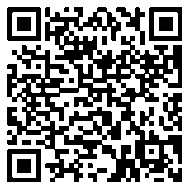 С 1 января 2023 года все платежи, администрируемые налоговыми органами, отражаются на отдельном казначейском счете, открытом в Управлении Федерального казначейства по Тульской области.Вне зависимости от места постановки на учет налогоплательщика или места нахождения объекта налогообложения.При этом вопросы налогообложения и расчетов с бюджетом остаются в ведении налоговых органов по месту учета налогоплательщика.ЕНС — это единая сумма расчетов налогоплательщика с бюджетом. Налогоплательщик всегда будет понимать либо он должен государству, либо он может распорядиться положительным остатком по своему усмотрению.ЕНС позволяет:сформировать единое сальдо расчетов и систематизировать результаты налоговых обязательств;перечислять средства по принципу Единого налогового платежа универсальным платежным поручением.Платить налоги просто и без ошибок:один платеж в месяц;универсальные реквизиты для всех налогов;отсутствие ошибочных платежей;экономия времени и трудозатрат.Единый налоговый платеж (ЕНП) — это перечисление денег единой платежкой для всех налогов. Все платежи аккумулируются на Едином налоговом счете плательщика (ЕНС).Чтобы перечислить ЕНП рекомендуем использовать сервисы ФНС России или сформировать платеж в учетной (бухгалтерской) системе.Реквизиты платежа будут заполнены автоматически.в Личном кабинете или учетной (бухгалтерской) системе нужно заполнить только сумму платежа.в сервисе «Уплата налогов и пошлин» нужно заполнить ИНН/КПП плательщика и сумму платежа.Если требуется самостоятельное заполнение платежного документа, необходимо использовать следующие реквизиты для уплаты ЕНП: Интернет-сервис «ЧАСТО ЗАДАВАЕМЫЕ ВОПРОСЫ» (https://www.nalog.gov.ru/rn52/service/kb/)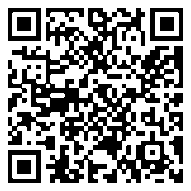 В данном интернет-сервисе собрана база ответов на самые актуальные вопросы налогоплательщиков. С помощью сервиса граждане могут получить информацию по различным вопросам налогового законодательства.В закладке «10 популярных вопросов за неделю» можно ознакомиться с наиболее часто задаваемыми вопросами налогоплательщиков, поступившими за неделю в Единый контакт-центр ФНС России.Кроме того, для быстрого поиска нужной вам информации воспользуйтесь строкой контекстного поиска. Для сокращения круга поиска в интересующих вас рамках - выберете тематику вопросов. Например:Выбираем тематику: «!Единый налоговый счет»При необходимости, выбираем подтему: Порядок учетаУведомлениеИнформационное сообщениеИНН получателя7727406020КПП получателя770801001Наименование получателяУправление Федерального казначейства по Тульской области (Межрегиональная инспекция Федеральной налоговой службы по управлению долгом)Наименование банкаОТДЕЛЕНИЕ ТУЛА БАНКА РОССИИ//УФК по Тульской областиБИК банка017003983Корреспондентский счет40102810445370000059Счет03100643000000018500